REFERENCESAnggraini, D. QUESTION-ANSWER RELATIONSHIP (QAR) AS A STRATEGY TRAINING TO IMPROVE STUDENT’S READING COMPREHENSION OF NARRATIVE TEXT.Anita, Y., & Susanto, D. A. (2013). The Teaching Analysis of Reading Comprehension: a Case of the Eight Grade Students of SMP PGRI 01 Semarang. ETERNAL (English Teaching Journal), 4(1).Anjaniputra, A. G. (2013). Teacher’s strategies in teaching speaking to students at secondary level. Journal of English and Education, 1(2), 1-8.Aripin, A., Nopita, D., &Subroto, G. (2020).AN ANALYSIS OF ENGLISH TEACHERS’STRATEGIES IN TEACHING WRITING AT SMPNEGERI	3	BINTAN. Student	Online	Journal	(SOJ)	UMRAH- KeguruandanIlmuPendidikan, 1(2), 242-249.Astuti, P. P. (2019). IMPROVING THE STUDENTS’READING COMPREHENSION THROUGH QUESTION AND ANSWER RELATIONSHIP (QAR) READING STRATEGY. Lexeme: Journal ofLinguistics and Applied Linguistics, 1(1), 25-33Audina, Y., Zega, N., Simarmata, A., Situmeang, K. V., & Tarigan, S. N. (2020).An analysis of teacher’s strategies in teaching reading comprehension. Lectura: JurnalPendidikan, 11(1), 94-105.Dwiningtyas, G. N., Sofyan, D., & Puspita, H. (2020). Teachers’ strategies in teaching reading comprehension. Journal of Applied Linguistic and Literacy, 4(2), 66-77.Fadila, N. (2021). A STUDY IN TEACHING STRATEGIES ON READING COMPREHENSION BY USING E-LEARNING IN PANDEMIC ERAAT MAN KOTA PASURUAN. Enreal: English Research and Literacy Journal, 1(2), 72-81.Hudri, M. (2019). An Analysis Of Teacher Strategies In Teaching Reading At The First Years  Students  Of  Smk  2  Gerung  In  Academic  Year 2016/2017. Linguistics and ELT Journal, 5(2), 43-51.Irikawati,	I.	(2017).	IDENTIFYING	TEACHER’S	STRATEGIES	INTEACHING WRITING. Al-Lisan: JurnalBahasa (e-Journal), 2(1), 10-16.Khairunnisa, K., Saragih, A. T., &Tetty, M. AN ANALYSIS OF TEACHERS’STRATEGIES	IN	TEACHING	READING COMPREHENSION OF FIRST GRADE STUDENTS AT SMK SWASTA TUNAS KARYA BATANG KUIS. TRANSFORM Journal ofEnglish Language Teaching and Learning of FBS UNIMED, 9(1).Mahmudah, K. (2017, April). Using Assessment of Reading Test: Analysis Of Reading Comprehension Problems toward the Ninth Graders. In English Language and Literature International  Conference  (ELLiC) Proceedings (Vol. 1, pp. 134-136).Malia, N., & Yasin, A. (2015). Using PQRST strategy to improve students’ reading comprehension of hortatory exposition texts at grade XI IPS of MA Diniyah Puteri, Pekanbaru. English Language Teaching (ELT), 3(1).Munandar, I. (2021). Directed reading activity (dra) application in English reading comprehension classroom. Jurnal As-Salam, 5(1), 90-100.Rahmawati, E. Y. (2018). Analysis of Students' English Reading Comprehension through KWL (Know-Want-Learn) Learning Strategies. International Journal of Language Teaching and Education, 2(3), 238-247.Saputri, Y. A., Rizal, S., &Afriani, Z.L. (2021). An Analysis on English Teacher Strategies in Teaching Reading Comprehension. Jadila: Journal of Development and Innovation in Language and Literature Education, 1(3), 353-361.Sarjan, N. (2017). An Analysis on The English Teachers Strategies in Teaching Reading Comprehension SMP 1 Wonomulyo. ETERNAL (English, Teaching, Learning, and Research Journal), 3(2), 151-160.Syahrul, S. (2021). THE EFFECTIVENESS OF MOOD, UNDERSTAND, RECALL, DIGEST, EXPAND AND REVIEW (MURDER) STRATEGY IN IMPROVING STUDENTS’READING COMPREHENSION (Doctoraldissertation, UniversitasNegeri Makassar).Yurko, N., &Protsenko, U. (2020).Reading comprehension: the significance, features and strategies. Collective monographs, 106-114.Widiyanti, T., Batubara, A., & Hamsia, W. (2018). The Techniques of Teaching Reading Comprehension at Second Grade Students at SMP Institut Indonesia. Tell: Teaching of English Language and Literature Journal, 2(1), 25-30APPENDICESAppendix I :INTERVIEWTeachers Name	: Mrs. Ayu Widyastuti, S.pd. Day/date	: Monday, 6 June 2022How many classes do you teach in the SMK PGRI 2 TAMAN? Answer :I teach about 6 classes.What curriculum are you currently using in the SMK PGRI 2 TAMAN?Answer :I usually use 2013 curriculum.What do you think about reading comprehension? Answer :I think reading comprehension is the ability to read, understand, process, and recall what was just read. The point of reading isn’t to make sounds in your brain or out loud, but rather to understand important lessons, stories, and argument. By understanding what we read, we pick up so many important information I think and understand scientific theories, past opinion, and also new frontier.What do you know about teaching reading comprehension? Answer :Reading comprehension makes reading enjoyable, fun, and informative it’s needed to succeed in school, work, and life in general I think.Do you think the techniques and the strategies are different? Answer :Yes, I think the techniques and strategies are different.What strategy do you use when teaching reading comprehension?Answer : I divided into three step. For the first before reading I ask the students to look at the cover or title of the text, I ask them “What do you think this book will be about?” also “Do you know anything about this topic?” I also give question to the students “What types of character do you think will be in the text?” and the second is during reading, I asks them to stop periodically in every paragraph or every page and stop and I asks “Who?” “What just happened and where?” in reading comprehension they have just read and at the key points I also asks How did it happened?” also “Why did it happened?”. The third, the last step after reading, I asks “What was the main message?” in the story or in the text “What have you get from the text in reading you have read. Tell me the story in your own words, I asks them to tell the text with using their own words. So they can easy convey the point of the reading and maybe “What was the more important events in the story?” so they can conclude the story in the reading comprehension.Do you have specific strategy to build students motivation to read? Answer :I ask them and press them to read each paragraph or I ask them to using past experience, writing at first, and then I ask them to read their past experience so from this maybe they will get chemistry from the reading comprehension.How do you implement the strategy that you use when teaching reading comprehension?Answer :Implement strategy that I use when the teaching reading comprehension maybe after I ask them to make reading in that own words, so I ask them one by one to show in front of the class so maybe they have brave and they have passion in reading.Are the strategies that you use is effective to use in the classroom? Answer :Sometimes, it depends on the students itself.Do you ever feel difficult when teaching reading comprehension? Answer :Ya often, I often find feel difficult when teaching reading comprehension.What are the difficulties when you teaching reading comprehension?Answer :Because maybe they didn’t know, they don’t know the meaning this is the crucial maybe, this is the important thing for the our students. They don’t know the meaning, the words, the vocabulary, the verbs in the reading, so they have no idea at all.How did you think about the class that you teach in terms of understanding the material?Answer :I think, the students can understand the material. I usually ask them to make the table, the table about verb. I divide into two group, first regular verbs and then irregular verbs from verbs 1 2 3 and also the meaning.What tips do you do to make your students like to read? Answer :I ask them to memorize and one by one in front of the class, I keep them the task for memorize 50 number for each verbs. 50 regular verbs and then 50 irregular verbs. Verbs 1 2 3 and the meaning also vocabulary. So I ask them to memorize verbs, vocabulary, and the other words in the reading comprehension text and also I ask them to memorize their daily activities, so they have known the meaning of the what is “eat” what is “drink” and any other words in English.Do you feel enjoy when teaching reading comprehension? Answer :I think it depends on the class, I mean response from the class because every class have different response. There are active and passive classes.Appendix II :OBSERVATION CHECKLISTDay/Date	: Tuesday, 17 May 2022 Teachers Name	: Mrs. Ayu Widyastuti, S.pd. Class	: XI AKL 1Meeting 1Appendix II :OBSERVATION CHECKLISTDay/Date	: Thursday, 19 May 2022 Teachers Name	: Mrs. Ayu Widyastuti, S.pd. Class	: XI AKL 1Meeting 2Appendix II :OBSERVATION CHECKLISTDay/Date	: Tuesday, 24 May 2022 Teachers Name	: Mrs. Ayu Widyastuti, S.pd. Class	: XI AKL 1Meeting 3Appendix II :OBSERVATION CHECKLISTDay/Date	: Thursday, 26 May 2022 Teachers Name	: Mrs. Ayu Widyastuti, S.pd. Class	: XI AKL 1Meeting 4Appendix II :OBSERVATION CHECKLISTDay/Date	: Monday, 23 May 2022 Teachers Name	: Mrs. Ayu Widyastuti, S.pd. Class	: XI AKL 2Meeting 1Appendix II :OBSERVATION CHECKLISTDay/Date	: Wednesday, 25 May 2022 Teachers Name	: Mrs. Ayu Widyastuti, S.pd. Class	: XI AKL 2Meeting 2Appendix II :OBSERVATION CHECKLISTDay/Date	: Monday, 30 May 2022 Teachers Name	: Mrs. Ayu Widyastuti, S.pd. Class	: XI AKL 2Meeting 3Appendix II :OBSERVATION CHECKLISTDay/Date	: Monday, 23 May 2022 Teachers Name	: Mrs. Ayu Widyastuti, S.pd. Class	: XI AKL 3Meeting 1Appendix II :OBSERVATION CHECKLISTDay/Date	: Thursday, 2 June 2022 Teachers Name	: Mrs. Ayu Widyastuti, S.pd. Class	: XI AKL 3Meeting 2Appendix II :OBSERVATION CHECKLISTDay/Date	: Monday, 30 May 2022 Teachers Name	: Mrs. Ayu Widyastuti, S.pd. Class	: XI AKL 3Meeting 3Appendix II :OBSERVATION CHECKLISTDay/Date	: Thursday, 9 June 2022 Teachers Name	: Mrs. Ayu Widyastuti, S.pd. Class	: XI AKL 3Meeting 4Appendix II :OBSERVATION CHECKLISTDay/Date	: Tuesday, 17 May 2022 Teachers Name	: Mrs. Ayu Widyastuti, S.pd. Class	: XI AKL 4Meeting 1Appendix II :OBSERVATION CHECKLISTDay/Date	: Friday, 20 May 2022 Teachers Name	: Mrs. Ayu Widyastuti, S.pd. Class	: XI AKL 4Meeting 2Appendix II :OBSERVATION CHECKLISTDay/Date	: Tuesday, 24 May 2022 Teachers Name	: Mrs. Ayu Widyastuti, S.pd. Class	: XI AKL 4Meeting 3Appendix II :OBSERVATION CHECKLISTDay/Date	: Friday, 27 May 2022 Teachers Name	: Mrs. Ayu Widyastuti, S.pd. Class	: XI AKL 4Meeting 4Appendix II :OBSERVATION CHECKLISTDay/Date	: Wednesday, 18 May 2022 Teachers Name	: Mrs. Ayu Widyastuti, S.pd. Class	: XI MM 1Meeting 1Appendix II :OBSERVATION CHECKLISTDay/Date	: Friday, 20 May 2022 Teachers Name	: Mrs. Ayu Widyastuti, S.pd. Class	: XI MM 1Meeting 2Appendix II :OBSERVATION CHECKLISTDay/Date	: Wednesday, 25 May 2022 Teachers Name	: Mrs. Ayu Widyastuti, S.pd. Class	: XI MM 1Meeting 3Appendix II :OBSERVATION CHECKLISTDay/Date	: Friday, 27 May 2022 Teachers Name	: Mrs. Ayu Widyastuti, S.pd. Class	: XI MM 1Meeting 4Appendix II :OBSERVATION CHECKLISTDay/Date	: Wednesday, 18 May 2022 Teachers Name	: Mrs. Ayu Widyastuti, S.pd. Class	: XI TKJ 2Meeting 1Appendix II :OBSERVATION CHECKLISTDay/Date	: Thursday, 19 May 2022 Teachers Name	: Mrs. Ayu Widyastuti, S.pd. Class	: XI TKJ 2Meeting 2Appendix II :OBSERVATION CHECKLISTDay/Date	: Wednesday, 25 May 2022 Teachers Name	: Mrs. Ayu Widyastuti, S.pd. Class	: XI TKJ 2Meeting 3Appendix II :OBSERVATION CHECKLISTDay/Date	: Thursday, 2 June 2022 Teachers Name	: Mrs. Ayu Widyastuti, S.pd. Class	: XI TKJ 2Meeting 4Teacher Interview at SMK PGRI 2 TAMAN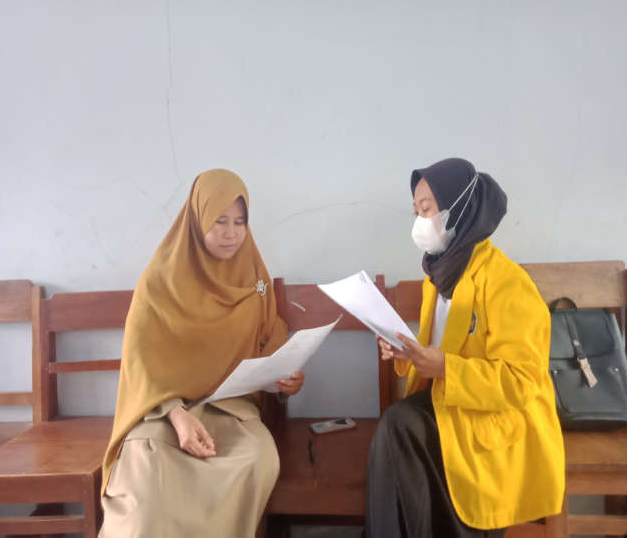 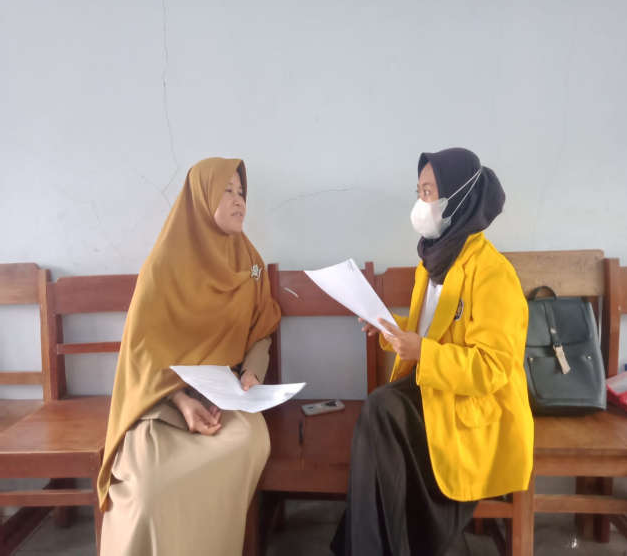 Observation In the Classroom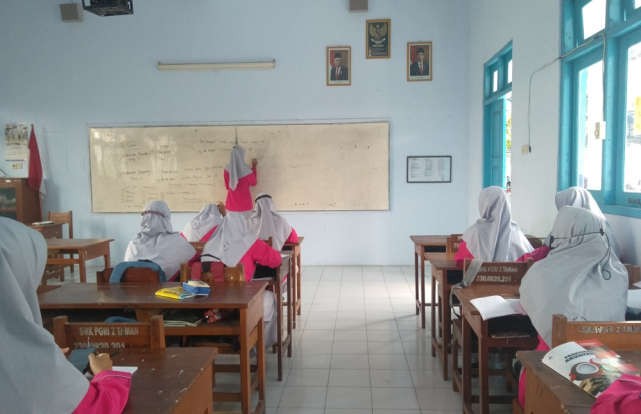 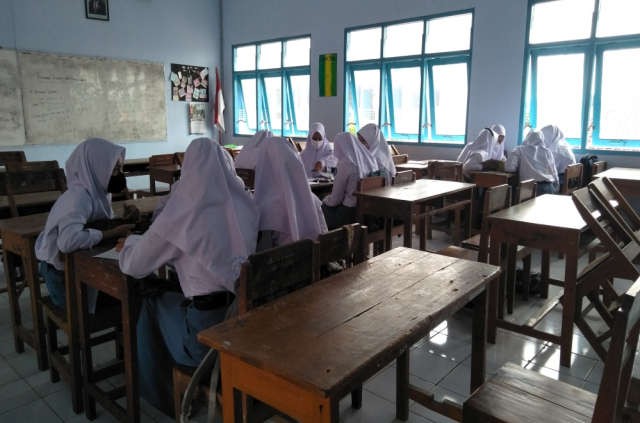 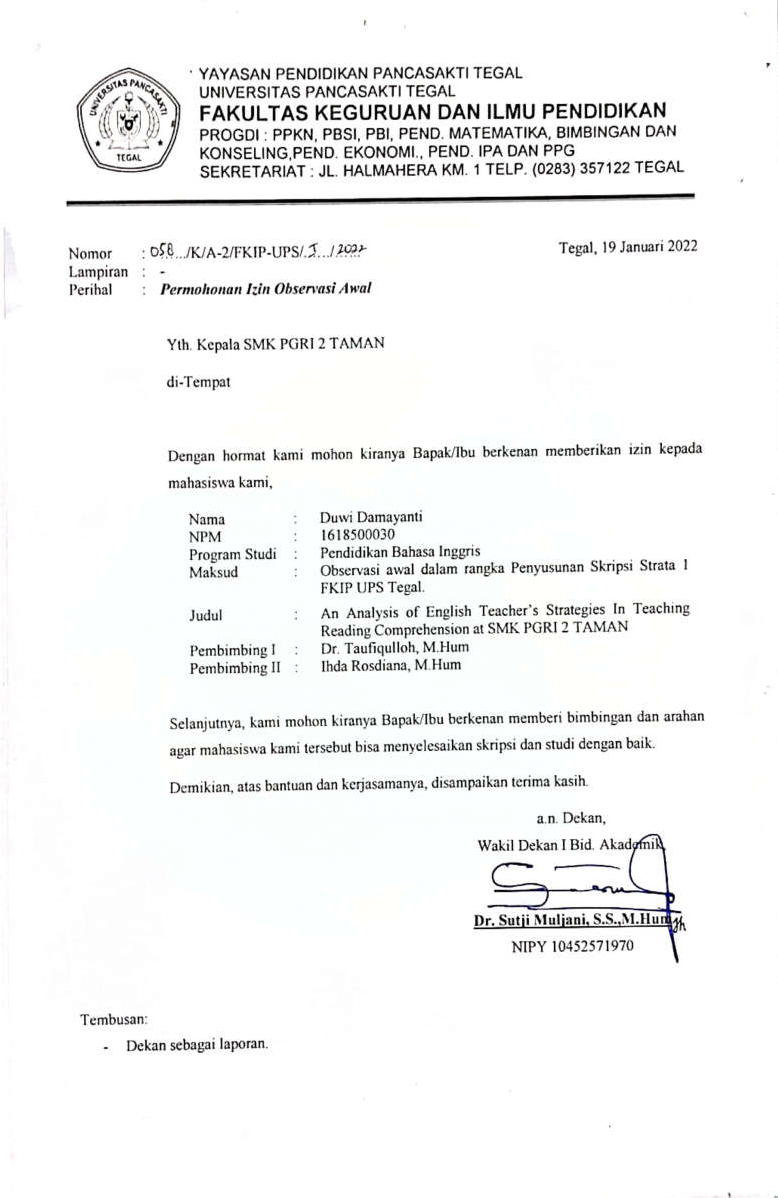 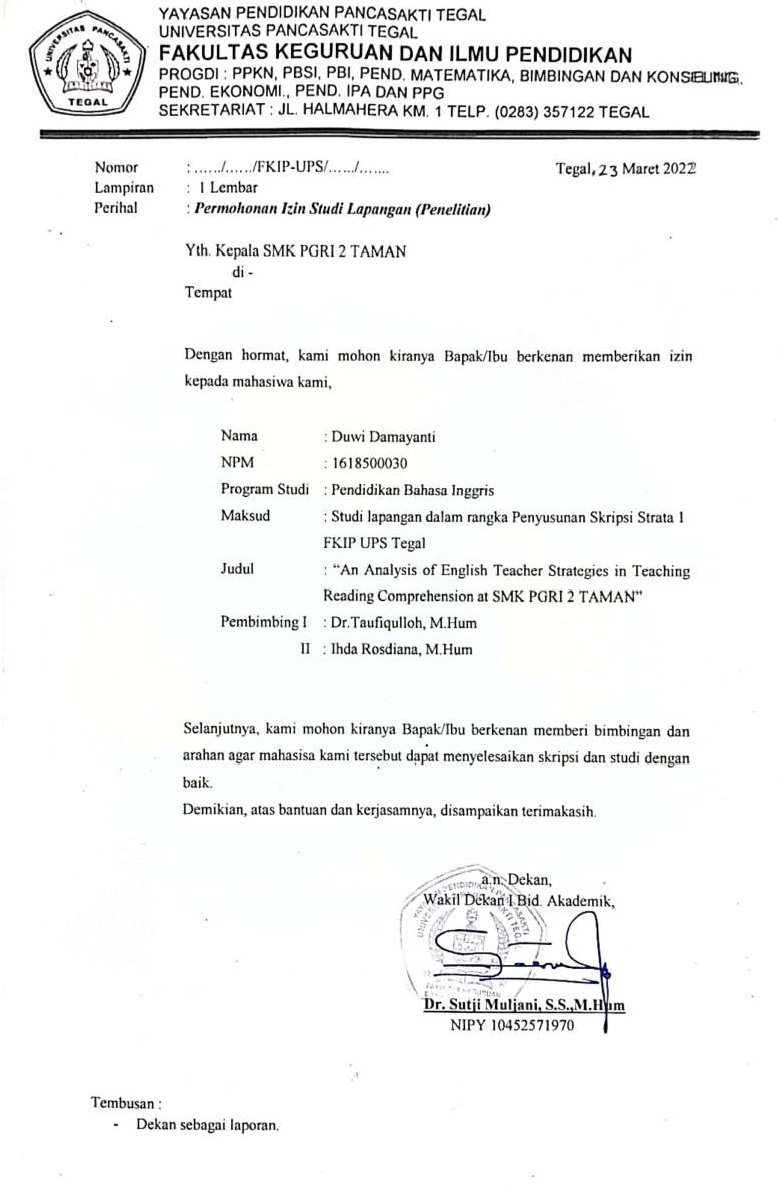 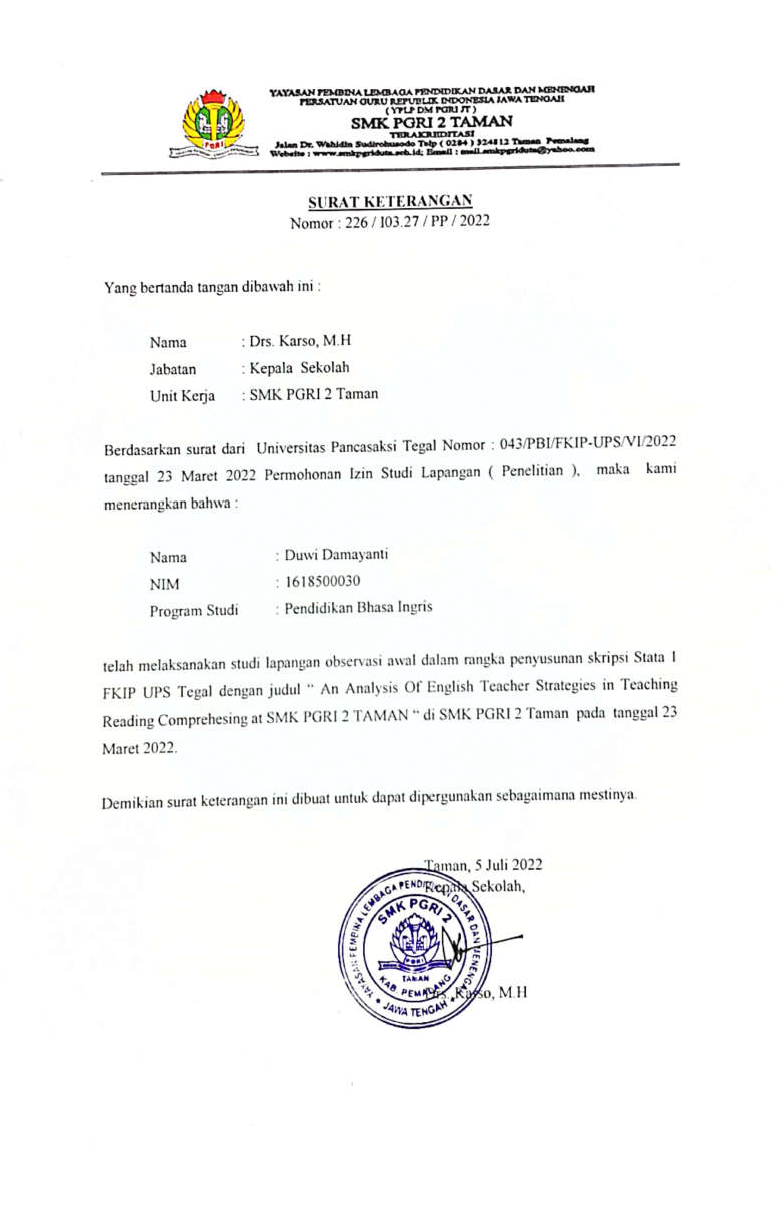 NoActivityLearning ActivityOptionOptionNoteNoActivityLearning ActivityYesNoNote1Opening OrientationOrientationThe teacher greets and checks student attendance.The teacher explains some learning activities in this chapter.The teacher explores students commitment to be actively involved in the learning process.MotivationStudents sing the national anthem “Indonesia Raya”.The teacher provide motivation that in the song “Indonesia Raya” the Indonesian people must love and be proud of their homeland.The teacher gives an√OrientationThe teacher greets and checks student attendance.The teacher explains some learning activities in this chapter.The teacher explores students commitment to be actively involved in the learning process.MotivationStudents sing the national anthem “Indonesia Raya”.The teacher provide motivation that in the song “Indonesia Raya” the Indonesian people must love and be proud of their homeland.The teacher gives an√OrientationThe teacher greets and checks student attendance.The teacher explains some learning activities in this chapter.The teacher explores students commitment to be actively involved in the learning process.MotivationStudents sing the national anthem “Indonesia Raya”.The teacher provide motivation that in the song “Indonesia Raya” the Indonesian people must love and be proud of their homeland.The teacher gives an√OrientationThe teacher greets and checks student attendance.The teacher explains some learning activities in this chapter.The teacher explores students commitment to be actively involved in the learning process.MotivationStudents sing the national anthem “Indonesia Raya”.The teacher provide motivation that in the song “Indonesia Raya” the Indonesian people must love and be proud of their homeland.The teacher gives an√OrientationThe teacher greets and checks student attendance.The teacher explains some learning activities in this chapter.The teacher explores students commitment to be actively involved in the learning process.MotivationStudents sing the national anthem “Indonesia Raya”.The teacher provide motivation that in the song “Indonesia Raya” the Indonesian people must love and be proud of their homeland.The teacher gives an√OrientationThe teacher greets and checks student attendance.The teacher explains some learning activities in this chapter.The teacher explores students commitment to be actively involved in the learning process.MotivationStudents sing the national anthem “Indonesia Raya”.The teacher provide motivation that in the song “Indonesia Raya” the Indonesian people must love and be proud of their homeland.The teacher gives an√illustration of the main idea with the core of the conversation.ApperceptionThe teacher gives a perception by displaying biography texts, which can be in the form of biography texts or videos of famous figures.Students observe pictures/photos of famous figures and are stimulated to ask questions about the picture.The teacher responds to questions that arise by directing the connection of the picture to the material to be studied.√√√2Main ActivityObserve1.  Students read examples√of short biography textof famous figures.Ask2.  Students formulatequestions related to be√reading material.Associate3.  Students practiceanswering questions to√check studentsunderstanding.4.  Students read their√answers and matchthem to theirclassmates.5.  The teacher explainsabout the social√function and structureof the biography text.3ClosingThe teacher concludes the structure of the content contained in the short biography text.The teacher assigns students at home to find out biography texts from various sources.The teacher greets, students answer the teachers greeting.√√√NoActivityLearning ActivityOptionOptionNoteNoActivityLearning ActivityYesNoNote1Opening OrientationOrientationThe teacher greets and checks student attendance.The teacher explains some learning activities in this chapter.The teacher explores students commitment to be actively involved in the learning process.MotivationStudents sing the national anthem “Indonesia Raya”.The teacher provide motivation that in the song “Indonesia Raya” the Indonesian people must love and be proud of their homeland.√√√√√√3. The teacher gives an illustration of the main idea with the core of the conversation.ApperceptionThe teacher gives apperception by displaying pictures related to the biography text that the students have been find out.Students observe pictures/photos of famous figures and are stimulated to ask questions about the picture.The teacher responds to questions that arise by directing the connection of the picture to the material to be studied.The teacher and students identify a short biography text prepared by the teacher.√√√√2Main ActivityAssociateThe teacher asks students to make groups to discuss.The teacher give some questions about things that need to be discussed in groups, including the structure of the text and exemplary figures in biography.Students discuss things that need to be discussed in groups, including the structure of the text and exemplary figures in biography.CommunicateSome representatives of groups students presented the results of group discussions in front of the class, while groups that opportunity to present the results of discussions collected discussions report.√√√2Main ActivityAssociateThe teacher asks students to make groups to discuss.The teacher give some questions about things that need to be discussed in groups, including the structure of the text and exemplary figures in biography.Students discuss things that need to be discussed in groups, including the structure of the text and exemplary figures in biography.CommunicateSome representatives of groups students presented the results of group discussions in front of the class, while groups that opportunity to present the results of discussions collected discussions report.√3ClosingThe teacher concludes the structure of the text and language features in biography text.The teacher assigns students to interview classmates regarding personal data.The teacher greets, students answer the teachers greeting.√√√NoActivityLearning ActivityOptionOptionNoteNoActivityLearning ActivityYesNoNote1Opening OrientationOrientationThe teacher greets and checks student attendance.The teacher explains some learning activities in this chapter.The teacher explores students commitment to be actively involved in the learning process.MotivationStudents sing the national anthem “Indonesia Raya”.The teacher provide motivation that in the song “Indonesia Raya” the Indonesian people must love and be proud of their homeland.The teacher gives an√√√√√√illustration of the main idea with the core of the conversation.ApperceptionThe teacher gives perception by displaying pictures related to biography texts.Students observe pictures/photos of famous figures and are stimulated to ask questions about the picture.The teacher responds to questions that arise by directing the connection of the picture to the material to be studied.√√√2Main ActivityAssociateThe teacher explains the preparation of the biography text orally and in writing.The students make short biography texts of classmates based on personal data that has been made previously.√√3ClosingThe teacher concludes the biography text as a whole.The teacher greets, students answer the teachers greeting.√√NoActivityLearning ActivityOptionOptionNoteNoActivityLearning ActivityYesNoNote1Opening OrientationOrientationThe teacher greets and checks student attendance.The teacher explains some learning activities in this chapter.The teacher explores students commitment to be actively involved in the learning process.MotivationStudents sing the national anthem “Indonesia Raya”.The teacher provide motivation that in the song “Indonesia Raya” the Indonesian people must love and be proud of their homeland.The teacher gives an√√√√√√illustration of the main idea with the core of the conversation.ApperceptionThe teacher gives perception by displaying pictures related to biography texts.Students observe pictures/photos of famous figures and are stimulated to ask questions about the picture.The teacher responds to questions that arise by directing the connection of the picture to the material to be studied.√√√2Main ActivityCommunicate1. Some students read in front of their friends about the biography text they made, while others collect the biography text they made.√3ClosingThe teacher concludes the biography text as a whole.The teacher greets, students answer the teachers greeting.√√NoActivityLearning ActivityOptionOptionNoteNoActivityLearning ActivityYesNoNote1Opening OrientationOrientationThe teacher greets and checks student attendance.The teacher explains some learning activities in this chapter.The teacher explores students commitment to be actively involved in the learning process.MotivationStudents sing the national anthem “Indonesia Raya”.The teacher provide motivation that in the song “Indonesia Raya” the Indonesian people must love and be proud of their homeland.The teacher gives an illustration of the main√OrientationThe teacher greets and checks student attendance.The teacher explains some learning activities in this chapter.The teacher explores students commitment to be actively involved in the learning process.MotivationStudents sing the national anthem “Indonesia Raya”.The teacher provide motivation that in the song “Indonesia Raya” the Indonesian people must love and be proud of their homeland.The teacher gives an illustration of the main√OrientationThe teacher greets and checks student attendance.The teacher explains some learning activities in this chapter.The teacher explores students commitment to be actively involved in the learning process.MotivationStudents sing the national anthem “Indonesia Raya”.The teacher provide motivation that in the song “Indonesia Raya” the Indonesian people must love and be proud of their homeland.The teacher gives an illustration of the main√OrientationThe teacher greets and checks student attendance.The teacher explains some learning activities in this chapter.The teacher explores students commitment to be actively involved in the learning process.MotivationStudents sing the national anthem “Indonesia Raya”.The teacher provide motivation that in the song “Indonesia Raya” the Indonesian people must love and be proud of their homeland.The teacher gives an illustration of the main√OrientationThe teacher greets and checks student attendance.The teacher explains some learning activities in this chapter.The teacher explores students commitment to be actively involved in the learning process.MotivationStudents sing the national anthem “Indonesia Raya”.The teacher provide motivation that in the song “Indonesia Raya” the Indonesian people must love and be proud of their homeland.The teacher gives an illustration of the main√OrientationThe teacher greets and checks student attendance.The teacher explains some learning activities in this chapter.The teacher explores students commitment to be actively involved in the learning process.MotivationStudents sing the national anthem “Indonesia Raya”.The teacher provide motivation that in the song “Indonesia Raya” the Indonesian people must love and be proud of their homeland.The teacher gives an illustration of the main√idea with the core of the conversation.ApperceptionThe teacher gives a perception by displaying biography texts, which can be in the form of biography texts or videos of famous figures.Students observe pictures/photos of famous figures and are stimulated to ask questions about the picture.The teacher responds to questions that arise by directing the connection of the picture to the material to be studied.√√√2Main ActivityObserve1.  Students read examples√of short biography textof famous figures.Ask2.  Students formulatequestions related to be√reading material.Associate1.  Students practiceanswering questions to√check studentsunderstanding.2.  Students read their√answers and matchthem to theirclassmates.3.  The teacher explainsabout the social√function and structureof the biography text.3ClosingThe teacher concludes the structure of the content contained in the short biography text.The teacher assigns students at home to find out biography texts from various sources.The teacher greets, students answer the teachers greeting.√√√NoActivityLearning ActivityOptionOptionNoteNoActivityLearning ActivityYesNoNote1Opening OrientationOrientationThe teacher greets and checks student attendance.The teacher explains some learning activities in this chapter.The teacher explores students commitment to be actively involved in the learning process.MotivationStudents sing the national anthem “Indonesia Raya”.The teacher provide motivation that in the song “Indonesia Raya” the Indonesian people must love and be proud of their homeland.√√√√√√3. The teacher gives an illustration of the main idea with the core of the conversation.ApperceptionThe teacher gives apperception by displaying pictures related to the biography text that the students have been find out.Students observe pictures/photos of famous figures and are stimulated to ask questions about the picture.The teacher responds to questions that arise by directing the connection of the picture to the material to be studied.The teacher and students identify a short biography text prepared by the teacher.√√√√2Main ActivityAssociateThe teacher asks students to make groups to discuss.The teacher give some questions about things that need to be discussed in groups, including the structure of the text and exemplary figures in biography.Students discuss things that need to be discussed in groups, including the structure of the text and exemplary figures in biography.Communicate1.   Some representatives of groups students presented the results of group discussions in front of the class, while groups that opportunity to present the results of discussions collected discussions report.√√√2Main ActivityAssociateThe teacher asks students to make groups to discuss.The teacher give some questions about things that need to be discussed in groups, including the structure of the text and exemplary figures in biography.Students discuss things that need to be discussed in groups, including the structure of the text and exemplary figures in biography.Communicate1.   Some representatives of groups students presented the results of group discussions in front of the class, while groups that opportunity to present the results of discussions collected discussions report.√3ClosingThe teacher concludes the structure of the text and language features in biography text.The teacher assigns students to interview classmates regarding personal data.The teacher greets, students answer the teachers greeting.√√√NoActivityLearning ActivityOptionOptionNoteNoActivityLearning ActivityYesNoNote1Opening OrientationOrientationThe teacher greets and checks student attendance.The teacher explains some learning activities in this chapter.The teacher explores students commitment to be actively involved in the learning process.MotivationStudents sing the national anthem “Indonesia Raya”.The teacher provide motivation that in the song “Indonesia Raya” the Indonesian people must love and be proud of their homeland.The teacher gives an√√√√√√illustration of the main idea with the core of the conversation.ApperceptionThe teacher gives perception by displaying pictures related to biography texts.Students observe pictures/photos of famous figures and are stimulated to ask questions about the picture.The teacher responds to questions that arise by directing the connection of the picture to the material to be studied.√√√2Main ActivityAssociateThe teacher explains the preparation of the biography text orally and in writing.The students make short biography texts of classmates based on personal data that has been made previously.√√3ClosingThe teacher concludes the biography text as a whole.The teacher greets, students answer the teachers greeting.√√NoActivityLearning ActivityOptionOptionNoteNoActivityLearning ActivityYesNoNote1Opening OrientationOrientationThe teacher greets and checks student attendance.The teacher explains some learning activities in this chapter.The teacher explores students commitment to be actively involved in the learning process.MotivationStudents sing the national anthem “Indonesia Raya”.The teacher provide motivation that in the song “Indonesia Raya” the Indonesian people must love and be proud of their homeland.The teacher gives an illustration of the main√OrientationThe teacher greets and checks student attendance.The teacher explains some learning activities in this chapter.The teacher explores students commitment to be actively involved in the learning process.MotivationStudents sing the national anthem “Indonesia Raya”.The teacher provide motivation that in the song “Indonesia Raya” the Indonesian people must love and be proud of their homeland.The teacher gives an illustration of the main√OrientationThe teacher greets and checks student attendance.The teacher explains some learning activities in this chapter.The teacher explores students commitment to be actively involved in the learning process.MotivationStudents sing the national anthem “Indonesia Raya”.The teacher provide motivation that in the song “Indonesia Raya” the Indonesian people must love and be proud of their homeland.The teacher gives an illustration of the main√OrientationThe teacher greets and checks student attendance.The teacher explains some learning activities in this chapter.The teacher explores students commitment to be actively involved in the learning process.MotivationStudents sing the national anthem “Indonesia Raya”.The teacher provide motivation that in the song “Indonesia Raya” the Indonesian people must love and be proud of their homeland.The teacher gives an illustration of the main√OrientationThe teacher greets and checks student attendance.The teacher explains some learning activities in this chapter.The teacher explores students commitment to be actively involved in the learning process.MotivationStudents sing the national anthem “Indonesia Raya”.The teacher provide motivation that in the song “Indonesia Raya” the Indonesian people must love and be proud of their homeland.The teacher gives an illustration of the main√OrientationThe teacher greets and checks student attendance.The teacher explains some learning activities in this chapter.The teacher explores students commitment to be actively involved in the learning process.MotivationStudents sing the national anthem “Indonesia Raya”.The teacher provide motivation that in the song “Indonesia Raya” the Indonesian people must love and be proud of their homeland.The teacher gives an illustration of the main√idea with the core of the conversation.ApperceptionThe teacher gives a perception by displaying biography texts, which can be in the form of biography texts or videos of famous figures.Students observe pictures/photos of famous figures and are stimulated to ask questions about the picture.The teacher responds to questions that arise by directing the connection of the picture to the material to be studied.√√√2Main ActivityObserve1.  Students read examples√of short biography textof famous figures.Ask2.  Students formulatequestions related to be√reading material.Associate1.  Students practiceanswering questions to√check studentsunderstanding.2.  Students read their√answers and matchthem to theirclassmates.3.  The teacher explainsabout the social√function and structureof the biography text.3ClosingThe teacher concludes the structure of the content contained in the short biography text.The teacher assigns students at home to find out biography texts from various sources.The teacher greets, students answer the teachers greeting.√√√NoActivityLearning ActivityOptionOptionNoteNoActivityLearning ActivityYesNoNote1Opening OrientationOrientationThe teacher greets and checks student attendance.The teacher explains some learning activities in this chapter.The teacher explores students commitment to be actively involved in the learning process.MotivationStudents sing the national anthem “Indonesia Raya”.The teacher provide motivation that in the song “Indonesia Raya” the Indonesian people must love and be proud of their homeland.√√√√√√1. The teacher gives an illustration of the main idea with the core of the conversation.ApperceptionThe teacher gives apperception by displaying pictures related to the biography text that the students have been find out.Students observe pictures/photos of famous figures and are stimulated to ask questions about the picture.The teacher responds to questions that arise by directing the connection of the picture to the material to be studied.The teacher and students identify a short biography text prepared by the teacher.√√√√2Main ActivityAssociateThe teacher asks students to make groups to discuss.The teacher give some questions about things that need to be discussed in groups, including the structure of the text and exemplary figures in biography.Students discuss things that need to be discussed in groups, including the structure of the text and exemplary figures in biography.Communicate1.   Some representatives of groups students presented the results of group discussions in front of the class, while groups that opportunity to present the results of discussions collected discussions report.√√√2Main ActivityAssociateThe teacher asks students to make groups to discuss.The teacher give some questions about things that need to be discussed in groups, including the structure of the text and exemplary figures in biography.Students discuss things that need to be discussed in groups, including the structure of the text and exemplary figures in biography.Communicate1.   Some representatives of groups students presented the results of group discussions in front of the class, while groups that opportunity to present the results of discussions collected discussions report.√3ClosingThe teacher concludes the structure of the text and language features in biography text.The teacher assigns students to interview classmates regarding personal data.The teacher greets, students answer the teachers greeting.√√√NoActivityLearning ActivityOptionOptionNoteNoActivityLearning ActivityYesNoNote1Opening OrientationOrientationThe teacher greets and checks student attendance.The teacher explains some learning activities in this chapter.The teacher explores students commitment to be actively involved in the learning process.MotivationStudents sing the national anthem “Indonesia Raya”.The teacher provide motivation that in the song “Indonesia Raya” the Indonesian people must love and be proud of their homeland.The teacher gives an√√√√√√illustration of the main idea with the core of the conversation.ApperceptionThe teacher gives perception by displaying pictures related to biography texts.Students observe pictures/photos of famous figures and are stimulated to ask questions about the picture.The teacher responds to questions that arise by directing the connection of the picture to the material to be studied.√√√2Main ActivityAssociateThe teacher explains the preparation of the biography text orally and in writing.The students make short biography texts of classmates based on personal data that has been made previously.√√3ClosingThe teacher concludes the biography text as a whole.The teacher greets, students answer the teachers greeting.√√NoActivityLearning ActivityOptionOptionNoteNoActivityLearning ActivityYesNoNote1Opening OrientationOrientationThe teacher greets and checks student attendance.The teacher explains some learning activities in this chapter.The teacher explores students commitment to be actively involved in the learning process.MotivationStudents sing the national anthem “Indonesia Raya”.The teacher provide motivation that in the song “Indonesia Raya” the Indonesian people must love and be proud of their homeland.The teacher gives an√√√√√√illustration of the main idea with the core of the conversation.ApperceptionThe teacher gives perception by displaying pictures related to biography texts.Students observe pictures/photos of famous figures and are stimulated to ask questions about the picture.The teacher responds to questions that arise by directing the connection of the picture to the material to be studied.√√√2Main ActivityCommunicate1. Some students read in front of their friends about the biography text they made, while others collect the biography text they made.√3ClosingThe teacher concludes the biography text as a whole.The teacher greets, students answer the teachers greeting.√√NoActivityLearning ActivityOptionOptionNoteNoActivityLearning ActivityYesNoNote1Opening OrientationOrientationThe teacher greets and checks student attendance.The teacher explains some learning activities in this chapter.The teacher explores students commitment to be actively involved in the learning process.MotivationStudents sing the national anthem “Indonesia Raya”.The teacher provide motivation that in the song “Indonesia Raya” the Indonesian people must love and be proud of their homeland.The teacher gives an illustration of the main√OrientationThe teacher greets and checks student attendance.The teacher explains some learning activities in this chapter.The teacher explores students commitment to be actively involved in the learning process.MotivationStudents sing the national anthem “Indonesia Raya”.The teacher provide motivation that in the song “Indonesia Raya” the Indonesian people must love and be proud of their homeland.The teacher gives an illustration of the main√OrientationThe teacher greets and checks student attendance.The teacher explains some learning activities in this chapter.The teacher explores students commitment to be actively involved in the learning process.MotivationStudents sing the national anthem “Indonesia Raya”.The teacher provide motivation that in the song “Indonesia Raya” the Indonesian people must love and be proud of their homeland.The teacher gives an illustration of the main√OrientationThe teacher greets and checks student attendance.The teacher explains some learning activities in this chapter.The teacher explores students commitment to be actively involved in the learning process.MotivationStudents sing the national anthem “Indonesia Raya”.The teacher provide motivation that in the song “Indonesia Raya” the Indonesian people must love and be proud of their homeland.The teacher gives an illustration of the main√OrientationThe teacher greets and checks student attendance.The teacher explains some learning activities in this chapter.The teacher explores students commitment to be actively involved in the learning process.MotivationStudents sing the national anthem “Indonesia Raya”.The teacher provide motivation that in the song “Indonesia Raya” the Indonesian people must love and be proud of their homeland.The teacher gives an illustration of the main√OrientationThe teacher greets and checks student attendance.The teacher explains some learning activities in this chapter.The teacher explores students commitment to be actively involved in the learning process.MotivationStudents sing the national anthem “Indonesia Raya”.The teacher provide motivation that in the song “Indonesia Raya” the Indonesian people must love and be proud of their homeland.The teacher gives an illustration of the main√idea with the core of the conversation.ApperceptionThe teacher gives a perception by displaying biography texts, which can be in the form of biography texts or videos of famous figures.Students observe pictures/photos of famous figures and are stimulated to ask questions about the picture.The teacher responds to questions that arise by directing the connection of the picture to the material to be studied.√√√2Main ActivityObserve1.  Students read examples√of short biography textof famous figures.Ask2.  Students formulatequestions related to be√reading material.Associate1.  Students practiceanswering questions to√check studentsunderstanding.2.  Students read their√answers and matchthem to theirclassmates.3.  The teacher explainsabout the social√function and structureof the biography text.3ClosingThe teacher concludes the structure of the content contained in the short biography text.The teacher assigns students at home to find out biography texts from various sources.The teacher greets, students answer the teachers greeting.√√√NoActivityLearning ActivityOptionOptionNoteNoActivityLearning ActivityYesNoNote1Opening OrientationOrientationThe teacher greets and checks student attendance.The teacher explains some learning activities in this chapter.The teacher explores students commitment to be actively involved in the learning process.MotivationStudents sing the national anthem “Indonesia Raya”.The teacher provide motivation that in the song “Indonesia Raya” the Indonesian people must love and be proud of their homeland.√√√√√√2. The teacher gives an illustration of the main idea with the core of the conversation.ApperceptionThe teacher gives apperception by displaying pictures related to the biography text that the students have been find out.Students observe pictures/photos of famous figures and are stimulated to ask questions about the picture.The teacher responds to questions that arise by directing the connection of the picture to the material to be studied.The teacher and students identify a short biography text prepared by the teacher.√√√√2Main ActivityAssociateThe teacher asks students to make groups to discuss.The teacher give some questions about things that need to be discussed in groups, including the structure of the text and exemplary figures in biography.Students discuss things that need to be discussed in groups, including the structure of the text and exemplary figures in biography.Communicate1.   Some representatives of groups students presented the results of group discussions in front of the class, while groups that opportunity to present the results of discussions collected discussions report.√√√2Main ActivityAssociateThe teacher asks students to make groups to discuss.The teacher give some questions about things that need to be discussed in groups, including the structure of the text and exemplary figures in biography.Students discuss things that need to be discussed in groups, including the structure of the text and exemplary figures in biography.Communicate1.   Some representatives of groups students presented the results of group discussions in front of the class, while groups that opportunity to present the results of discussions collected discussions report.√3ClosingThe teacher concludes the structure of the text and language features in biography text.The teacher assigns students to interview classmates regarding personal data.The teacher greets, students answer the teachers greeting.√√√NoActivityLearning ActivityOptionOptionNoteNoActivityLearning ActivityYesNoNote1Opening OrientationOrientationThe teacher greets and checks student attendance.The teacher explains some learning activities in this chapter.The teacher explores students commitment to be actively involved in the learning process.MotivationStudents sing the national anthem “Indonesia Raya”.The teacher provide motivation that in the song “Indonesia Raya” the Indonesian people must love and be proud of their homeland.The teacher gives an√√√√√√illustration of the main idea with the core of the conversation.ApperceptionThe teacher gives perception by displaying pictures related to biography texts.Students observe pictures/photos of famous figures and are stimulated to ask questions about the picture.The teacher responds to questions that arise by directing the connection of the picture to the material to be studied.√√√2Main ActivityAssociateThe teacher explains the preparation of the biography text orally and in writing.The students make short biography texts of classmates based on personal data that has been made previously.√√3ClosingThe teacher concludes the biography text as a whole.The teacher greets, students answer the teachers greeting.√√NoActivityLearning ActivityOptionOptionNoteNoActivityLearning ActivityYesNoNote1Opening OrientationOrientationThe teacher greets and checks student attendance.The teacher explains some learning activities in this chapter.The teacher explores students commitment to be actively involved in the learning process.MotivationStudents sing the national anthem “Indonesia Raya”.The teacher provide motivation that in the song “Indonesia Raya” the Indonesian people must love and be proud of their homeland.The teacher gives an√√√√√√illustration of the main idea with the core of the conversation.ApperceptionThe teacher gives perception by displaying pictures related to biography texts.Students observe pictures/photos of famous figures and are stimulated to ask questions about the picture.The teacher responds to questions that arise by directing the connection of the picture to the material to be studied.√√√2Main ActivityCommunicate1. Some students read in front of their friends about the biography text they made, while others collect the biography text they made.√3ClosingThe teacher concludes the biography text as a whole.The teacher greets, students answer the teachers greeting.√√NoActivityLearning ActivityOptionOptionNoteNoActivityLearning ActivityYesNoNote1Opening OrientationOrientationThe teacher greets and checks student attendance.The teacher explains some learning activities in this chapter.The teacher explores students commitment to be actively involved in the learning process.MotivationStudents sing the national anthem “Indonesia Raya”.The teacher provide motivation that in the song “Indonesia Raya” the Indonesian people must love and be proud of their homeland.The teacher gives an illustration of the main√OrientationThe teacher greets and checks student attendance.The teacher explains some learning activities in this chapter.The teacher explores students commitment to be actively involved in the learning process.MotivationStudents sing the national anthem “Indonesia Raya”.The teacher provide motivation that in the song “Indonesia Raya” the Indonesian people must love and be proud of their homeland.The teacher gives an illustration of the main√OrientationThe teacher greets and checks student attendance.The teacher explains some learning activities in this chapter.The teacher explores students commitment to be actively involved in the learning process.MotivationStudents sing the national anthem “Indonesia Raya”.The teacher provide motivation that in the song “Indonesia Raya” the Indonesian people must love and be proud of their homeland.The teacher gives an illustration of the main√OrientationThe teacher greets and checks student attendance.The teacher explains some learning activities in this chapter.The teacher explores students commitment to be actively involved in the learning process.MotivationStudents sing the national anthem “Indonesia Raya”.The teacher provide motivation that in the song “Indonesia Raya” the Indonesian people must love and be proud of their homeland.The teacher gives an illustration of the main√OrientationThe teacher greets and checks student attendance.The teacher explains some learning activities in this chapter.The teacher explores students commitment to be actively involved in the learning process.MotivationStudents sing the national anthem “Indonesia Raya”.The teacher provide motivation that in the song “Indonesia Raya” the Indonesian people must love and be proud of their homeland.The teacher gives an illustration of the main√OrientationThe teacher greets and checks student attendance.The teacher explains some learning activities in this chapter.The teacher explores students commitment to be actively involved in the learning process.MotivationStudents sing the national anthem “Indonesia Raya”.The teacher provide motivation that in the song “Indonesia Raya” the Indonesian people must love and be proud of their homeland.The teacher gives an illustration of the main√idea with the core of the conversation.ApperceptionThe teacher gives a perception by displaying biography texts, which can be in the form of biography texts or videos of famous figures.Students observe pictures/photos of famous figures and are stimulated to ask questions about the picture.The teacher responds to questions that arise by directing the connection of the picture to the material to be studied.√√√2Main ActivityObserve1.  Students read examples√of short biography textof famous figures.Ask2.  Students formulatequestions related to be√reading material.Associate1.  Students practiceanswering questions to√check studentsunderstanding.2.  Students read their√answers and matchthem to theirclassmates.3.  The teacher explainsabout the social√function and structureof the biography text.3ClosingThe teacher concludes the structure of the content contained in the short biography text.The teacher assigns students at home to find out biography texts from various sources.The teacher greets, students answer the teachers greeting.√√√NoActivityLearning ActivityOptionOptionNoteNoActivityLearning ActivityYesNoNote1Opening OrientationOrientationThe teacher greets and checks student attendance.The teacher explains some learning activities in this chapter.The teacher explores students commitment to be actively involved in the learning process.MotivationStudents sing the national anthem “Indonesia Raya”.The teacher provide motivation that in the song “Indonesia Raya” the Indonesian people must love and be proud of their homeland.√√√√√√3. The teacher gives an illustration of the main idea with the core of the conversation.ApperceptionThe teacher gives apperception by displaying pictures related to the biography text that the students have been find out.Students observe pictures/photos of famous figures and are stimulated to ask questions about the picture.The teacher responds to questions that arise by directing the connection of the picture to the material to be studied.The teacher and students identify a short biography text prepared by the teacher.√√√√2Main ActivityAssociateThe teacher asks students to make groups to discuss.The teacher give some questions about things that need to be discussed in groups, including the structure of the text and exemplary figures in biography.Students discuss things that need to be discussed in groups, including the structure of the text and exemplary figures in biography.Communicate1.   Some representatives of groups students presented the results of group discussions in front of the class, while groups that opportunity to present the results of discussions collected discussions report.√√√2Main ActivityAssociateThe teacher asks students to make groups to discuss.The teacher give some questions about things that need to be discussed in groups, including the structure of the text and exemplary figures in biography.Students discuss things that need to be discussed in groups, including the structure of the text and exemplary figures in biography.Communicate1.   Some representatives of groups students presented the results of group discussions in front of the class, while groups that opportunity to present the results of discussions collected discussions report.√3ClosingThe teacher concludes the structure of the text and language features in biography text.The teacher assigns students to interview classmates regarding personal data.The teacher greets, students answer the teachers greeting.√√√NoActivityLearning ActivityOptionOptionNoteNoActivityLearning ActivityYesNoNote1Opening OrientationOrientationThe teacher greets and checks student attendance.The teacher explains some learning activities in this chapter.The teacher explores students commitment to be actively involved in the learning process.MotivationStudents sing the national anthem “Indonesia Raya”.The teacher provide motivation that in the song “Indonesia Raya” the Indonesian people must love and be proud of their homeland.The teacher gives an√√√√√√illustration of the main idea with the core of the conversation.ApperceptionThe teacher gives perception by displaying pictures related to biography texts.Students observe pictures/photos of famous figures and are stimulated to ask questions about the picture.The teacher responds to questions that arise by directing the connection of the picture to the material to be studied.√√√2Main ActivityAssociateThe teacher explains the preparation of the biography text orally and in writing.The students make short biography texts of classmates based on personal data that has been made previously.√√3ClosingThe teacher concludes the biography text as a whole.The teacher greets, students answer the teachers greeting.√√NoActivityLearning ActivityOptionOptionNoteNoActivityLearning ActivityYesNoNote1Opening OrientationOrientationThe teacher greets and checks student attendance.The teacher explains some learning activities in this chapter.The teacher explores students commitment to be actively involved in the learning process.MotivationStudents sing the national anthem “Indonesia Raya”.The teacher provide motivation that in the song “Indonesia Raya” the Indonesian people must love and be proud of their homeland.The teacher gives an√√√√√√illustration of the main idea with the core of the conversation.ApperceptionThe teacher gives perception by displaying pictures related to biography texts.Students observe pictures/photos of famous figures and are stimulated to ask questions about the picture.The teacher responds to questions that arise by directing the connection of the picture to the material to be studied.√√√2Main ActivityCommunicate1. Some students read in front of their friends about the biography text they made, while others collect the biography text they made.√3ClosingThe teacher concludes the biography text as a whole.The teacher greets, students answer the teachers greeting.√√NoActivityLearning ActivityOptionOptionNoteNoActivityLearning ActivityYesNoNote1Opening OrientationOrientationThe teacher greets and checks student attendance.The teacher explains some learning activities in this chapter.The teacher explores students commitment to be actively involved in the learning process.MotivationStudents sing the national anthem “Indonesia Raya”.The teacher provide motivation that in the song “Indonesia Raya” the Indonesian people must love and be proud of their homeland.The teacher gives an illustration of the main√OrientationThe teacher greets and checks student attendance.The teacher explains some learning activities in this chapter.The teacher explores students commitment to be actively involved in the learning process.MotivationStudents sing the national anthem “Indonesia Raya”.The teacher provide motivation that in the song “Indonesia Raya” the Indonesian people must love and be proud of their homeland.The teacher gives an illustration of the main√OrientationThe teacher greets and checks student attendance.The teacher explains some learning activities in this chapter.The teacher explores students commitment to be actively involved in the learning process.MotivationStudents sing the national anthem “Indonesia Raya”.The teacher provide motivation that in the song “Indonesia Raya” the Indonesian people must love and be proud of their homeland.The teacher gives an illustration of the main√OrientationThe teacher greets and checks student attendance.The teacher explains some learning activities in this chapter.The teacher explores students commitment to be actively involved in the learning process.MotivationStudents sing the national anthem “Indonesia Raya”.The teacher provide motivation that in the song “Indonesia Raya” the Indonesian people must love and be proud of their homeland.The teacher gives an illustration of the main√OrientationThe teacher greets and checks student attendance.The teacher explains some learning activities in this chapter.The teacher explores students commitment to be actively involved in the learning process.MotivationStudents sing the national anthem “Indonesia Raya”.The teacher provide motivation that in the song “Indonesia Raya” the Indonesian people must love and be proud of their homeland.The teacher gives an illustration of the main√OrientationThe teacher greets and checks student attendance.The teacher explains some learning activities in this chapter.The teacher explores students commitment to be actively involved in the learning process.MotivationStudents sing the national anthem “Indonesia Raya”.The teacher provide motivation that in the song “Indonesia Raya” the Indonesian people must love and be proud of their homeland.The teacher gives an illustration of the main√idea with the core of the conversation.ApperceptionThe teacher gives a perception by displaying biography texts, which can be in the form of biography texts or videos of famous figures.Students observe pictures/photos of famous figures and are stimulated to ask questions about the picture.The teacher responds to questions that arise by directing the connection of the picture to the material to be studied.√√√2Main ActivityObserve1.  Students read examples√of short biography textof famous figures.Ask2.  Students formulatequestions related to be√reading material.Associate1.  Students practiceanswering questions to√check studentsunderstanding.2.  Students read their√answers and matchthem to theirclassmates.3.  The teacher explainsabout the social√function and structureof the biography text.3ClosingThe teacher concludes the structure of the content contained in the short biography text.The teacher assigns students at home to find out biography texts from various sources.The teacher greets, students answer the teachers greeting.√√√NoActivityLearning ActivityOptionOptionNoteNoActivityLearning ActivityYesNoNote1Opening OrientationOrientationThe teacher greets and checks student attendance.The teacher explains some learning activities in this chapter.The teacher explores students commitment to be actively involved in the learning process.MotivationStudents sing the national anthem “Indonesia Raya”.The teacher provide motivation that in the song “Indonesia Raya” the Indonesian people must love and be proud of their homeland.√√√√√√4. The teacher gives an illustration of the main idea with the core of the conversation.ApperceptionThe teacher gives apperception by displaying pictures related to the biography text that the students have been find out.Students observe pictures/photos of famous figures and are stimulated to ask questions about the picture.The teacher responds to questions that arise by directing the connection of the picture to the material to be studied.The teacher and students identify a short biography text prepared by the teacher.√√√√2Main ActivityAssociateThe teacher asks students to make groups to discuss.The teacher give some questions about things that need to be discussed in groups, including the structure of the text and exemplary figures in biography.Students discuss things that need to be discussed in groups, including the structure of the text and exemplary figures in biography.Communicate1.   Some representatives of groups students presented the results of group discussions in front of the class, while groups that opportunity to present the results of discussions collected discussions report.√√√2Main ActivityAssociateThe teacher asks students to make groups to discuss.The teacher give some questions about things that need to be discussed in groups, including the structure of the text and exemplary figures in biography.Students discuss things that need to be discussed in groups, including the structure of the text and exemplary figures in biography.Communicate1.   Some representatives of groups students presented the results of group discussions in front of the class, while groups that opportunity to present the results of discussions collected discussions report.√3ClosingThe teacher concludes the structure of the text and language features in biography text.The teacher assigns students to interview classmates regarding personal data.The teacher greets, students answer the teachers greeting.√√√NoActivityLearning ActivityOptionOptionNoteNoActivityLearning ActivityYesNoNote1Opening OrientationOrientationThe teacher greets and checks student attendance.The teacher explains some learning activities in this chapter.The teacher explores students commitment to be actively involved in the learning process.MotivationStudents sing the national anthem “Indonesia Raya”.The teacher provide motivation that in the song “Indonesia Raya” the Indonesian people must love and be proud of their homeland.The teacher gives an√√√√√√illustration of the main idea with the core of the conversation.ApperceptionThe teacher gives perception by displaying pictures related to biography texts.Students observe pictures/photos of famous figures and are stimulated to ask questions about the picture.The teacher responds to questions that arise by directing the connection of the picture to the material to be studied.√√√2Main ActivityAssociateThe teacher explains the preparation of the biography text orally and in writing.The students make short biography texts of classmates based on personal data that has been made previously.√√3ClosingThe teacher concludes the biography text as a whole.The teacher greets, students answer the teachers greeting.√√NoActivityLearning ActivityOptionOptionNoteNoActivityLearning ActivityYesNoNote1Opening OrientationOrientationThe teacher greets and checks student attendance.The teacher explains some learning activities in this chapter.The teacher explores students commitment to be actively involved in the learning process.MotivationStudents sing the national anthem “Indonesia Raya”.The teacher provide motivation that in the song “Indonesia Raya” the Indonesian people must love and be proud of their homeland.The teacher gives an√√√√√√illustration of the main idea with the core of the conversation.ApperceptionThe teacher gives perception by displaying pictures related to biography texts.Students observe pictures/photos of famous figures and are stimulated to ask questions about the picture.The teacher responds to questions that arise by directing the connection of the picture to the material to be studied.√√√2Main ActivityCommunicate1. Some students read in front of their friends about the biography text they made, while others collect the biography text they made.√3ClosingThe teacher concludes the biography text as a whole.The teacher greets, students answer the teachers greeting.√√